Зарегистрировано в Минюсте России 4 июля 2016 г. N 42742МИНИСТЕРСТВО ЗДРАВООХРАНЕНИЯ РОССИЙСКОЙ ФЕДЕРАЦИИПРИКАЗот 6 июня 2016 г. N 352нОБ УТВЕРЖДЕНИИ ПОРЯДКАВЫДАЧИ СВИДЕТЕЛЬСТВА ОБ АККРЕДИТАЦИИ СПЕЦИАЛИСТА, ФОРМЫСВИДЕТЕЛЬСТВА ОБ АККРЕДИТАЦИИ СПЕЦИАЛИСТАИ ТЕХНИЧЕСКИХ ТРЕБОВАНИЙ К НЕМУВ соответствии с частью 3 статьи 69 Федерального закона от 21 ноября 2011 г. N 323-ФЗ "Об основах охраны здоровья граждан в Российской Федерации" (Собрание законодательства Российской Федерации, 2013, N 27, ст. 3477; 2016, N 1, ст. 9) приказываю:Утвердить:порядок выдачи свидетельства об аккредитации специалиста согласно приложению N 1;форму свидетельства об аккредитации специалиста согласно приложению N 2;технические требования к свидетельству об аккредитации специалиста согласно приложению N 3.МинистрВ.И.СКВОРЦОВАПриложение N 1к приказу Министерства здравоохраненияРоссийской Федерацииот 6 июня 2016 г. N 352нПОРЯДОК ВЫДАЧИ СВИДЕТЕЛЬСТВА ОБ АККРЕДИТАЦИИ СПЕЦИАЛИСТА1. Порядок устанавливает правила выдачи свидетельства об аккредитации специалиста.2. Свидетельство об аккредитации специалиста оформляется Министерством здравоохранения Российской Федерации и подписывается уполномоченным лицом Министерства здравоохранения Российской Федерации.3. Свидетельство об аккредитации специалиста выдается аккредитационной комиссией лицу, впервые признанному прошедшим аккредитацию специалиста не позднее чем через 30 календарных дней с момента подписания протокола заседания аккредитационной комиссии, содержащего решение аккредитационной комиссии о признании лица прошедшим аккредитацию специалиста.4. Свидетельство об аккредитации специалиста действует в течение 5 лет с даты подписания протокола заседания аккредитационной комиссии, содержащего решение аккредитационной комиссии о признании лица прошедшим аккредитацию специалиста.5. Срок действия свидетельства об аккредитации специалиста продлевается на 5 лет в случае признания лица прошедшим аккредитацию специалиста в соответствии с Положением об аккредитации специалистов, утвержденным приказом Министерства здравоохранения Российской Федерации от 2 июня 2016 года N 334н <1> (далее - Положение об аккредитации).--------------------------------<1> Зарегистрирован Министерством юстиции Российской Федерации 16 июня 2016 г., регистрационный N 42550.6. Заполнение бланка свидетельства об аккредитации специалиста осуществляется на русском языке в электронном виде с использованием программного обеспечения или рукописным способом.7. При заполнении бланка свидетельства об аккредитации специалиста указываются:фамилия, имя, отчество (при наличии) лица, признанного аккредитационной комиссией прошедшим аккредитацию специалиста;уровень образования по специальности (направлению подготовки) в соответствии с Перечнем специальностей (направлений подготовки) высшего образования <1> и Перечнем специальностей среднего профессионального образования <2>;--------------------------------<1> Приказ Министерства образования и науки Российской Федерации от 12 сентября 2013 г. N 1061 "Об утверждении перечней специальностей и направлений подготовки высшего образования" (зарегистрирован Министерством юстиции Российской Федерации 14 октября 2013 г., регистрационный N 30163) с изменениями, внесенными приказами Министерства образования и науки Российской Федерации от 29 января 2014 г. N 63 (зарегистрирован Министерством юстиции Российской Федерации 28 февраля 2014 г., регистрационный N 31448), от 20 августа 2014 г. N 1033 (зарегистрирован Министерством юстиции Российской Федерации 3 сентября 2014 г., регистрационный N 33947), от 13 октября 2014 г. N 1313 (зарегистрирован Министерством юстиции Российской Федерации 13 ноября 2014 г., регистрационный N 34691), от 25 марта 2015 г. N 270 (зарегистрирован Министерством юстиции Российской Федерации 22 апреля 2015 г., регистрационный N 36994) и от 1 октября 2015 г. N 1080 (зарегистрирован Министерством юстиции Российской Федерации 19 октября 2015 г., регистрационный N 39355).<2> Приказ Министерства образования и науки Российской Федерации от 29 октября 2013 г. N 1199 "Об утверждении перечней профессий и специальностей среднего профессионального образования" (зарегистрирован Министерством юстиции Российской Федерации 26 декабря 2013 г., регистрационный N 30861) с изменениями, внесенными приказами Министерства образования и науки Российской Федерации от 14 мая 2014 г. N 518 (зарегистрирован Министерством юстиции Российской Федерации 27 мая 2014 г., регистрационный N 32461), от 18 ноября 2015 г. N 1350 (зарегистрирован Министерством юстиции Российской Федерации 3 декабря 2015 г., регистрационный N 39955).вид деятельности (медицинская или фармацевтическая);наименование процедуры;специальность в соответствии с Номенклатурой специальностей специалистов, имеющих высшее медицинское и фармацевтическое образование <1> и (или) Номенклатурой специальностей специалистов со средним медицинским и фармацевтическим образованием в сфере здравоохранения Российской Федерации <2>;--------------------------------<1> Приказ Министерства здравоохранения Российской Федерации от 7 октября 2015 г. N 700н "О номенклатуре специальностей специалистов, имеющих высшее медицинское и фармацевтическое образование" (зарегистрирован Министерством юстиции Российской Федерации 12 ноября 2015 г., регистрационный N 39696).<2> Приказ Министерства здравоохранения и социального развития Российской Федерации от 16 апреля 2008 г. N 176н "О Номенклатуре специальностей специалистов со средним медицинским и фармацевтическим образованием в сфере здравоохранения Российской Федерации" (зарегистрирован Министерством юстиции Российской Федерации 6 мая 2008 г., регистрационный N 11634) с изменениями, внесенными приказом Министерства здравоохранения и социального развития Российской Федерации от 30 марта 2010 г. N 199н (зарегистрирован Министерством юстиции Российской Федерации 11 мая 2010 г., регистрационный N 17160).наименование профессионального стандарта;дата и номер протокола заседания аккредитационной комиссии;полное наименование образовательной и (или) научной организации, в помещениях которой проводилась аккредитация специалиста;срок, до которого действительно решение аккредитационной комиссии.8. Свидетельство об аккредитации специалиста выдается лицу, признанному аккредитационной комиссией прошедшим аккредитацию специалиста при предъявлении документа, удостоверяющего личность, либо представителю указанного лица при наличии доверенности, оформленной в установленном порядке, либо высылается по почте ценным отправлением с уведомлением о вручении.9. Для регистрации выданных свидетельств об аккредитации специалиста в аккредитационной комиссии ведется журнал учета выданных свидетельств об аккредитации специалиста, в котором указываются: фамилия, имя, отчество (при наличии), специальность (направление подготовки), регистрационный номер свидетельства об аккредитации специалиста, фамилия, имя, отчество (при наличии) лица, получившего свидетельство об аккредитации, номер, дата выдачи и орган, выдавший документ, удостоверяющий личность, лица, получившего свидетельство об аккредитации специалиста, дату выдачи свидетельства об аккредитации специалиста.10. Журнал учета выданных свидетельств об аккредитации специалиста хранится в организациях, указанных в пункте 8 Положения об аккредитации.11. Сведения о регистрационном номере и дате выдачи свидетельства об аккредитации специалиста вносятся ответственным секретарем аккредитационной комиссии в Федеральный регистр медицинских работников <1>.--------------------------------<1> Приказ Министерства здравоохранения Российской Федерации от 31 декабря 2013 г. N 1159н "Об утверждении Порядка ведения персонифицированного учета при осуществлении медицинской деятельности лиц, участвующих в оказании медицинских услуг" (зарегистрирован Министерством юстиции Российской Федерации 21 апреля 2014 г., регистрационный N 32044).12. В случае утраты свидетельства об аккредитации специалиста или его порчи (повреждения) лицо, получившее свидетельство об аккредитации специалиста, вправе обратиться в Министерство здравоохранения Российской Федерации с заявлением о предоставлении дубликата свидетельства об аккредитации специалиста, в котором должны быть указаны:фамилия, имя, отчество (при наличии) лица, получившего свидетельство об аккредитации специалиста;при утрате свидетельства об аккредитации специалиста - обстоятельства утраты свидетельства об аккредитации специалиста;при порче (повреждении) свидетельства об аккредитации специалиста - обстоятельства и характер повреждений, исключающих возможность дальнейшего использования свидетельства об аккредитации специалиста, с приложением поврежденного свидетельства об аккредитации специалиста.13. Дубликат свидетельства об аккредитации специалиста оформляется Министерством здравоохранения Российской Федерации, подписывается уполномоченным лицом Министерства здравоохранения Российской Федерации и выдается Министерством здравоохранения Российской Федерации в соответствии с пунктом 8 настоящего Порядка.14. Выдача дубликата свидетельства об аккредитации специалиста осуществляется не позднее чем через 30 календарных дней со дня регистрации в Министерстве здравоохранения Российской Федерации заявления о предоставлении дубликата свидетельства об аккредитации специалиста с приложением следующих документов:копия документа, удостоверяющего личность;копия документов о высшем образовании и о квалификации (с приложениями) или о среднем профессиональном образовании (с приложениями) или выписка из протокола заседания Государственной экзаменационной комиссии;копия страхового свидетельства обязательного пенсионного страхования (при наличии).15. На первой странице дубликата свидетельства об аккредитации специалиста в заголовке под словами "свидетельство об аккредитации специалиста" штампом синего цвета ставится слово "дубликат".16. Испорченные при заполнении бланки свидетельства об аккредитации специалиста подлежат уничтожению с составлением соответствующего акта.Приложение N 2к приказу Министерства здравоохраненияРоссийской Федерацииот 6 июня 2016 г. N 352нФОРМА СВИДЕТЕЛЬСТВА ОБ АККРЕДИТАЦИИ СПЕЦИАЛИСТАОбложка свидетельстваПриложение N 3к приказу Министерства здравоохраненияРоссийской Федерацииот 6 июня 2016 г. N 352нТЕХНИЧЕСКИЕ ТРЕБОВАНИЯК СВИДЕТЕЛЬСТВУ ОБ АККРЕДИТАЦИИ СПЕЦИАЛИСТА1. Бланк свидетельства об аккредитации специалиста (далее - свидетельство) является защищенной полиграфической продукцией уровня "Б" и изготавливается по единому образцу в установленном законодательством Российской Федерации порядке в соответствии с техническими требованиями и условиями изготовления защищенной полиграфической продукции, утвержденными приказом Министерства финансов Российской Федерации от 7 февраля 2003 г. N 14н (зарегистрирован Министерством юстиции Российской Федерации 17 марта 2003 года, регистрационный N 4271), с изменениями, внесенными приказом Министерства финансов Российской Федерации от 11 июля 2005 г. N 90н (зарегистрирован Министерством юстиции Российской Федерации 2 августа 2005 г., регистрационный N 6860).2. Свидетельство представляет собой книжку с обложкой, форзацем и внутренними страницами (1 - 16) размером 290 x 205 мм в развернутом виде. Форзац и внутренние страницы сшиваются специальными нитками с зеленым свечением и приклеиваются к обложке.Обложка свидетельства изготавливается из переплетного материала бумвинила (или его аналога) бордового цвета. Надписи и изображение на обложке выполнены способом горячего тиснения золотой фольгой.3. Графический элемент водяного знака представляет собой изображение медицинской символики "чаша со змеей" по центру и наименования эмитента по кругу. Диаметр графического элемента должен быть не менее 50 мм.Допускается применение дополнительного защитного волокна, являющегося отличительным признаком организации-изготовителя.4. На лицевой и оборотной сторонах форзаца и внутренних страницах свидетельства ирисовый раскат с наложением двух фоновых сеток, содержащих изображение медицинской символики, выполненных с переменными свойствами заполнения и раскопировкой линий. Ирисовый раскат с переходом от зеленого к розовому и обратно к зеленому. Сетки отпечатаны краской, обладающей зеленым свечением под воздействием УФ-излучения. Одна из сеток выполнена краской с химической защитой, препятствующей несанкционированному внесению изменений.5. При изготовлении свидетельства не допускается использование растровых структур, в том числе специальных растров.6. В середине лицевой стороны форзаца и середине оборотной стороны форзаца размещается изображение медицинской символики "чаша со змеей", выполненное гильошем с переменными свойствами заполнения и раскопировкой линий 40 - 90 мкм, внутри гильоширной розетки в виде стилизованного щита.В нижней части лицевой стороны форзаца - надпись "(регистрационный номер)", шрифт Times New Roman (размер шрифта - 9) с выравниванием по ширине зеленого цвета.7. На внутренних страницах размещаются оригинальные гильоширные композиции с использованием медицинской символики "чаша со змеей", выполненные негативными и позитивными линиями с переменными свойствами заполнения и раскопировкой линий 40 - 90 мкм внутри гильоширной розетки в виде стилизованного щита, надписи и изображения.В верхней части первой страницы располагается декоративная композиция, состоящая из прямолинейных, дугообразных и построенных по сложной кривой негативных и позитивных гильоширных элементов в монохромном исполнении зеленого цвета размером 17 x 19 мм.Ниже надпись "РОССИЙСКАЯ ФЕДЕРАЦИЯ" зеленого цвета шрифт Times New Roman (размер шрифта - 12) с выравниванием по ширине.Ниже находятся: специально разработанная надпись "СВИДЕТЕЛЬСТВО" зеленого цвета; надпись "об аккредитации специалиста", шрифт Times New Roman 19 (размер шрифта - 19) с выравниванием по ширине зеленого цвета; двенадцатизначный номер, выполненный высоким способом печати краской черного цвета, обладающей магнитным свойством и зеленым свечением под воздействием УФ-излучения; негативная гильоширная розетка оранжевого цвета, отпечатанная краской с красным свечением в УФ-спектре. В нижнем углу - гильоширная розетка зеленого цвета с номером страницы.8. Двенадцатизначный номер содержит:серию из четырех символов:первый и второй символы - двузначный цифровой код субъекта Российской Федерации, на территории которого находится организация-изготовитель бланка;третий и четвертый символы - двузначный номер лицензии, выданной организации-изготовителю федеральным органом исполнительной власти, осуществляющим лицензирование производства и реализации защищенной от подделок полиграфической продукции (при однозначном номере лицензии он дополняется слева цифрой "0");номер из восьми символов - 8-значный порядковый номер, присвоенный бланку свидетельства организацией-изготовителем (начиная с 00000001).9. Страницы блока с 2 по 16 содержат надписи черного цвета шрифт Times New Roman (размер шрифта - 12,5) согласно форме, утвержденной настоящим приказом.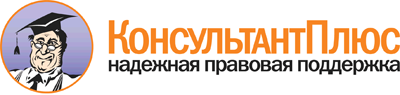 Приказ Минздрава России от 06.06.2016 N 352н
"Об утверждении порядка выдачи свидетельства об аккредитации специалиста, формы свидетельства об аккредитации специалиста и технических требований к нему"
(Зарегистрировано в Минюсте России 04.07.2016 N 42742)Документ предоставлен КонсультантПлюс

www.consultant.ru

Дата сохранения: 12.10.2018
 РОССИЙСКАЯ ФЕДЕРАЦИЯСВИДЕТЕЛЬСТВОоб аккредитации специалистаФорзац, Лицевая сторонаСтраница 1РОССИЙСКАЯ ФЕДЕРАЦИЯСВИДЕТЕЛЬСТВОоб аккредитации специалиста000000000000_____________________________(регистрационный номер)Страница 2Страница 3Настоящее свидетельство подтверждает, что______________________________________Настоящее свидетельство подтверждает, что______________________________________имеющий среднее профессиональное образование по специальности______________________________________имеющий высшее образование______________________________________имеющий среднее профессиональное образование по специальности______________________________________по специальности (направлению подготовки)______________________________________имеет право на осуществление______________________________________деятельности на территории Российской Федерации в соответствии с процедурой аккредитации специалистаимеет право на осуществление______________________________________деятельности на территории Российской Федерации в соответствии с процедурой аккредитации специалистаУполномоченное лицо: _________/________/Уполномоченное лицо: _________/________/МПМПСтраница 4Страница 4Страница 5Страница 5а) Наименование процедуры:_________________________________а) Наименование процедуры:________________________________б) Специальность:______________________________________б) Специальность:______________________________________б) Специальность:______________________________________б) Специальность:______________________________________в) Наименование профессионального стандарта:______________________________________в) Наименование профессионального стандарта:______________________________________в) Наименование профессионального стандарта:______________________________________в) Наименование профессионального стандарта:______________________________________г) Протокол заседания аккредитационной комиссии:N ________ от "__" __________ 20__ г.г) Протокол заседания аккредитационной комиссии:N ________ от "__" __________ 20__ г.г) Протокол заседания аккредитационной комиссии:N ________ от "__" __________ 20__ г.г) Протокол заседания аккредитационной комиссии:N ________ от "__" __________ 20__ г.д) Место проведения аккредитации специалиста:______________________________________д) Место проведения аккредитации специалиста:______________________________________д) Место проведения аккредитации специалиста:______________________________________д) Место проведения аккредитации специалиста:______________________________________е) Решение аккредитационной комиссии действительно до:"__" ____________ 20__ г.е) Решение аккредитационной комиссии действительно до:"__" ____________ 20__ г.е) Решение аккредитационной комиссии действительно до:"__" ____________ 20__ г.е) Решение аккредитационной комиссии действительно до:"__" ____________ 20__ г.Уполномоченное лицо: _________/________/Уполномоченное лицо: _________/________/Уполномоченное лицо: _________/________/Уполномоченное лицо: _________/________/МПМПМПМПа) Наименование процедуры:_________________________________а) Наименование процедуры:________________________________б) Специальность:______________________________________б) Специальность:______________________________________б) Специальность:______________________________________б) Специальность:______________________________________в) Наименование профессионального стандарта:______________________________________в) Наименование профессионального стандарта:______________________________________в) Наименование профессионального стандарта:______________________________________в) Наименование профессионального стандарта:______________________________________г) Протокол заседания аккредитационной комиссии:N ________ от "__" __________ 20__ г.г) Протокол заседания аккредитационной комиссии:N ________ от "__" __________ 20__ г.г) Протокол заседания аккредитационной комиссии:N ________ от "__" __________ 20__ г.г) Протокол заседания аккредитационной комиссии:N ________ от "__" __________ 20__ г.д) Место проведения аккредитации специалиста:______________________________________д) Место проведения аккредитации специалиста:______________________________________д) Место проведения аккредитации специалиста:______________________________________д) Место проведения аккредитации специалиста:______________________________________е) Решение аккредитационной комиссии действительно до:"__" ____________ 20__ г.е) Решение аккредитационной комиссии действительно до:"__" ____________ 20__ г.е) Решение аккредитационной комиссии действительно до:"__" ____________ 20__ г.е) Решение аккредитационной комиссии действительно до:"__" ____________ 20__ г.Уполномоченное лицо: _________/________/Уполномоченное лицо: _________/________/Уполномоченное лицо: _________/________/Уполномоченное лицо: _________/________/МПМПМПМПСтраницы 6 - 16Страницы 6 - 16Форзац, Оборотная сторонаа) Наименование процедуры:_________________________________б) Специальность:______________________________________б) Специальность:______________________________________в) Наименование профессионального стандарта:______________________________________в) Наименование профессионального стандарта:______________________________________г) Протокол заседания аккредитационной комиссии:N ________ от "__" __________ 20__ г.г) Протокол заседания аккредитационной комиссии:N ________ от "__" __________ 20__ г.д) Место проведения аккредитации специалиста:______________________________________д) Место проведения аккредитации специалиста:______________________________________е) Решение аккредитационной комиссии действительно до:"__" ____________ 20__ г.е) Решение аккредитационной комиссии действительно до:"__" ____________ 20__ г.Уполномоченное лицо: _________/________/Уполномоченное лицо: _________/________/МПМПа) Наименование процедуры:_________________________________б) Специальность:______________________________________б) Специальность:______________________________________в) Наименование профессионального стандарта:______________________________________в) Наименование профессионального стандарта:______________________________________г) Протокол заседания аккредитационной комиссии:N ________ от "__" __________ 20__ г.г) Протокол заседания аккредитационной комиссии:N ________ от "__" __________ 20__ г.д) Место проведения аккредитации специалиста:______________________________________д) Место проведения аккредитации специалиста:______________________________________е) Решение аккредитационной комиссии действительно до:"__" ____________ 20__ г.е) Решение аккредитационной комиссии действительно до:"__" ____________ 20__ г.Уполномоченное лицо: _________/________/Уполномоченное лицо: _________/________/МПМП